SPEAKER RESOURCE PAGE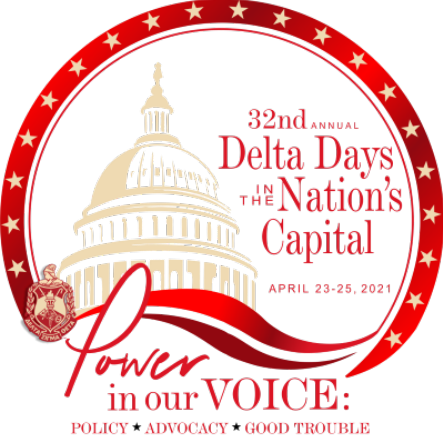 Name: Dr. Terri Major-KincadeTitle and Organization:Associate Professor of PediatricsUT Health Houston, Depart of Pediatrics, Division of Neonatology CEO and Founder of Dr. TerriMDFormer Chair Steering Committee for African American Outreach, Texas Chapter March of DimesKey Points:Environmental Stressors impact our physical and mental healthAdverse Pregnancy outcomes are increased by inequities in quality of care, missed opportunities, valid medical mistrust and restriction of reproductive health choicesRacially Concordant and Culturally Competent care models improve health outcomes for Black women.Improved Birth outcomes for Black women begins with having safe spaces to receive, advocate and experience equitable healthcare. Your Voice, Your Body, Your Life Matters!Key Actions Delta Members/Chapters Should Take:Sign up for weekly legislative policy alerts with the Woman's Congressional Policy Institute and the March of DimesConsider letter writing campaign in support of key legislative actions for your district and state both locally and nationallyIncrease Awareness by hosting Black Birth, Aftershock or Birthing Justice Film with Q & A and link to local resources for equitable pregnancy choicesHost Joint Social Action and Physical Mental Health forums for Safe Spaces to discuss Sexual Health and Reproductive ChoicesConsider hosting fundraiser for organizations Creating Safe Spaces for Reproductive JusticeResources/ Links You Want to Share:Woman’s Congressional Policy Institute Legislative Updates:https://www.wcpinst.org/sign-up-to-stay-in-touch/March of Dimes Bill Tracker for Reproductive Health:https://www.marchofdimes.org/our-work/policy-advocacy/federal-advocacy/ bill-trackerMarch of Dimes Advocacy Alerts:https://www.marchofdimes.org/get-involved/advocateNational Partnership Black Maternal Health Report Dec 2023https://nationalpartnership.org/report/black-womens-maternal-health/Giving Compass: Organization supporting equitable reproductive justice for Black Womenhttps://givingcompass.org/reproductive-justice?gad_source=1&gclid=CjwK CAiAi6uvBhADEiwAWiyRdg4aHZrQCljO0a-a-GXNrCSRHvH7D6Y49rEbpL917qh JJ_mfoxb3GBoCH4YQAvD_BwEAftershock Film: https://www.aftershockdocumentary.com/Birthing Justice Film: https://www.pbs.org/show/birthing-justice/Queen Collective: Black Birth https://www.youtube.com/watch?v=5G3IG74RCakPampers Professional: Black Maternal Health Resourceshttps://www.pampersprofessional.com/black-maternal-health-resour ces/5 Questions for your Health Care Provider https://www.pampersprofessional.com/black-maternal-health-resour ces/March of Dimes Implicit Bias Training for Healthcare Providers https://www.marchofdimes.org/our-work/health-professionals/impli cit-bias-trainingShades of Blue Maternal Mental Health Resources: https://www.shadesofblueproject.org/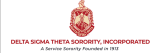 